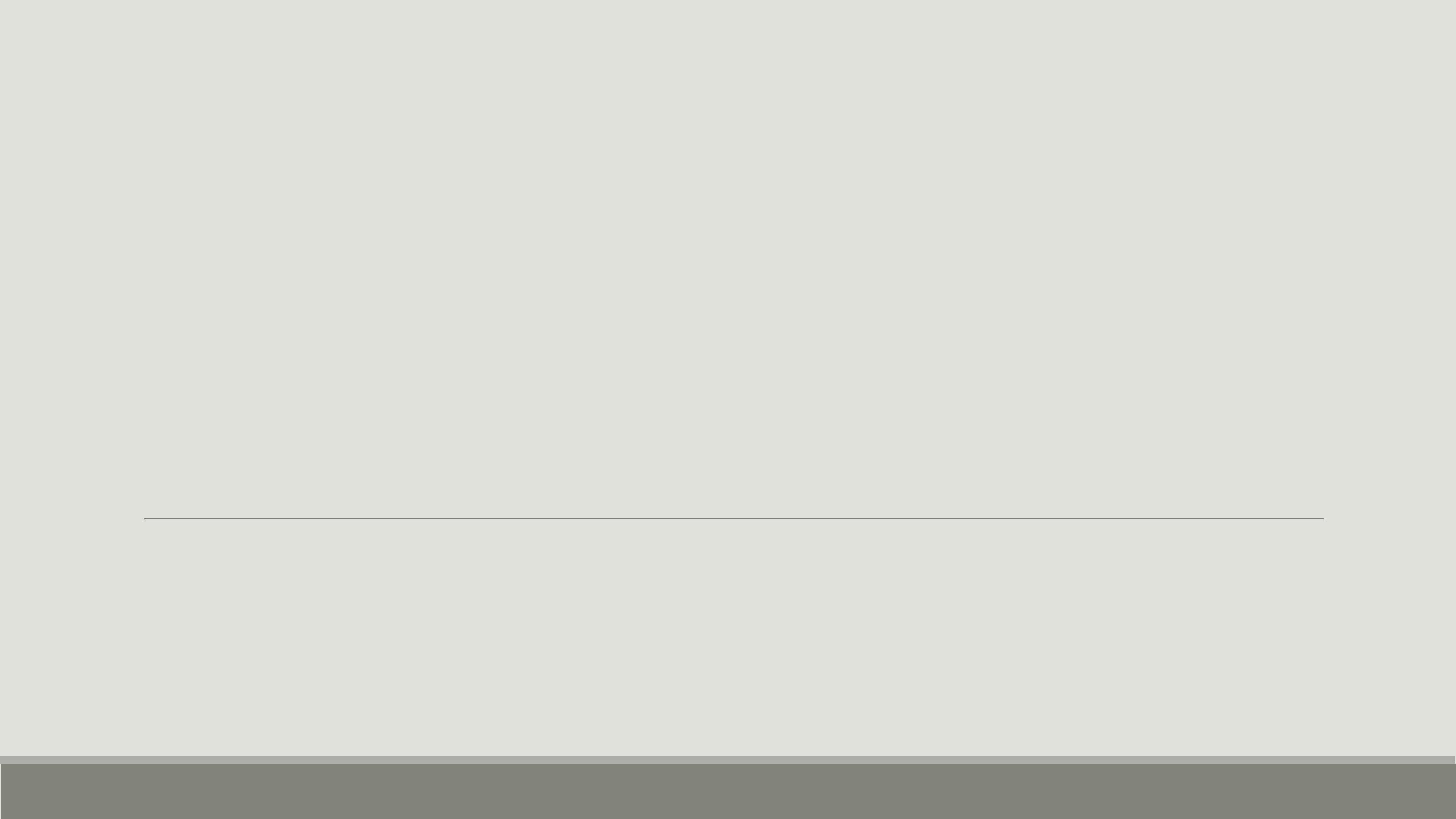 ИНСТРУКЦИЯ ПО РЕГИСТРАЦИИ ПОЛЬЗОВАТЕЛЯ В МОБИЛЬНОМ ПРАВИТЕЛЬСТВЕ1 СПОСОБ. ПОДКЛЮЧЕНИЕ К MGOV ЧЕРЕЗ ПОРТАЛ «ЭЛЕКТРОННОГО ПРАВИТЕЛЬСТВА»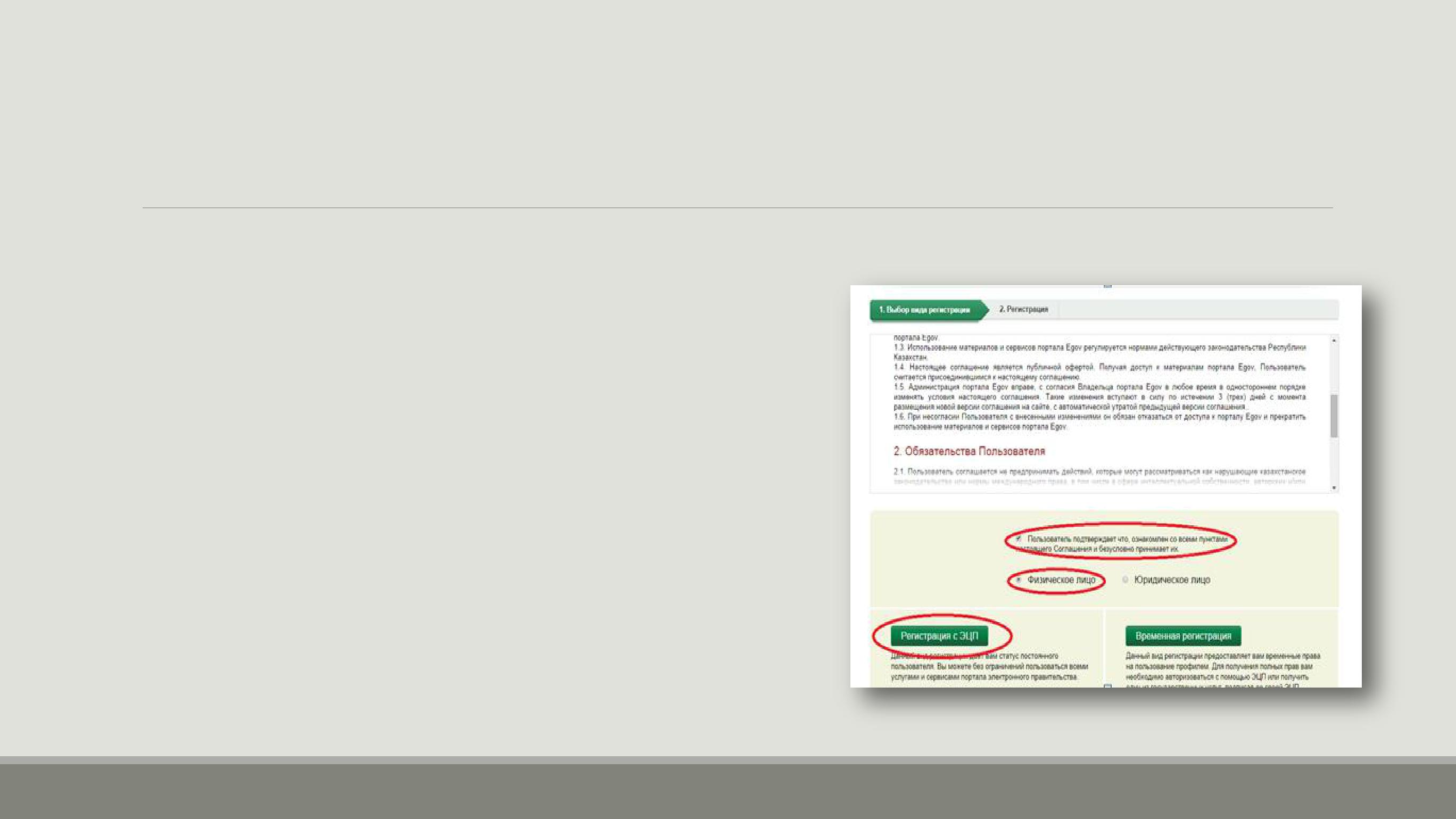 случае если вы не зарегистрированы на портале электронного правительстваЗайдите на сайт портала электронного правительства по ссылке www.egov.kz.Заполните необходимые данные (ИИН, пароль, почта).Выберите ЭЦП, укажите номер сотового телефона и проверочный код, который вы получите в течение минуты. И кстати, не забудьте ознакомиться с пользовательским соглашением.После ознакомления с пользовательским соглашением, кликните на кнопку «Регистрация с ЭЦП».Далее заполните поляПоле «Введите пароль».Поле «Введите пароль повторно».Поле «Введите e-mail»Выберите сертификат ЭЦП.1 СПОСОБ. ПОДКЛЮЧЕНИЕ К MGOV ЧЕРЕЗ ПОРТАЛ «ЭЛЕКТРОННОГО ПРАВИТЕЛЬСТВА»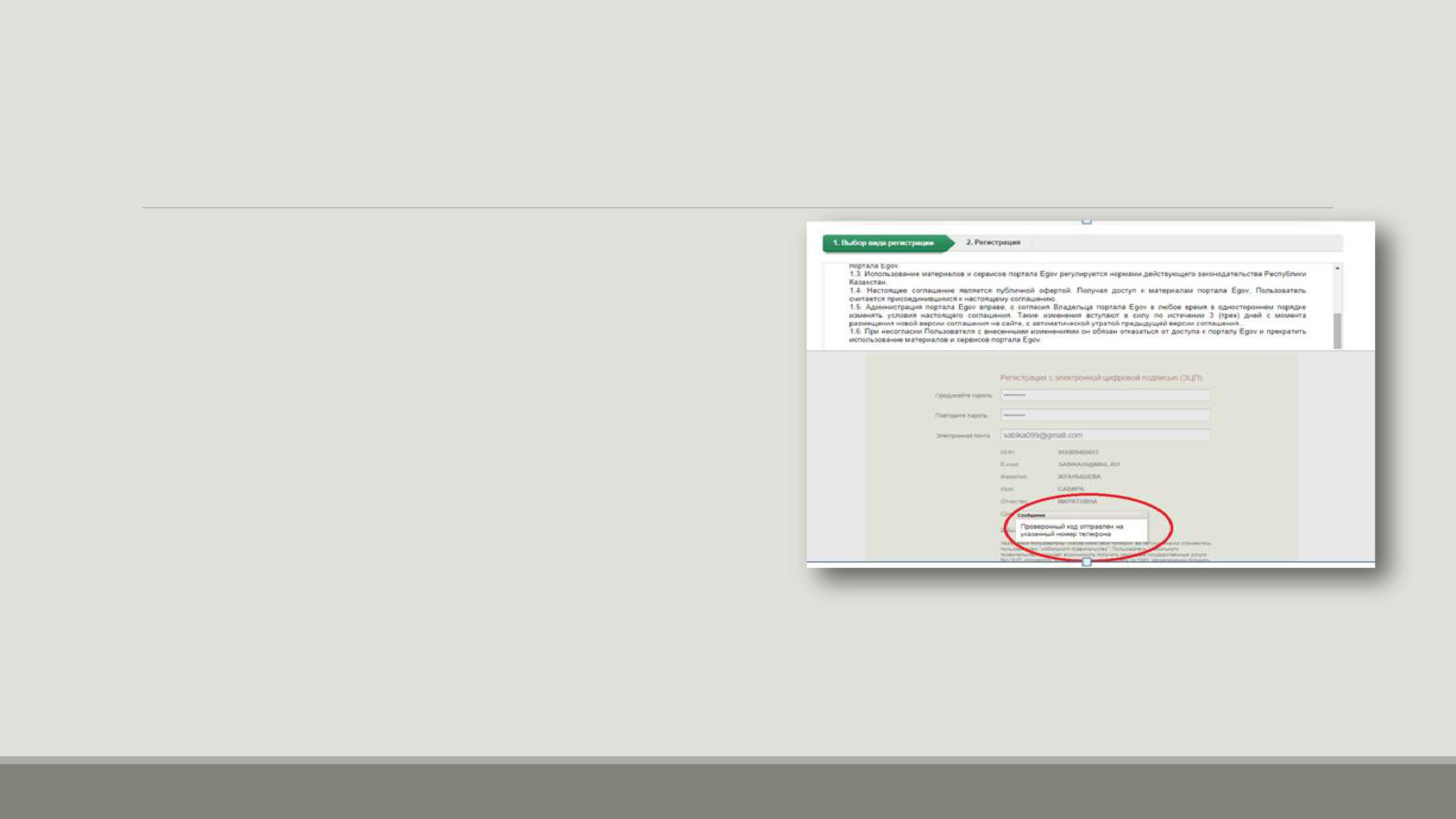 Введите номер телефона в поле «Введите номер сотового телефона», далее получите код после нажатия на кнопку «Получить проверочный код»Введите проверочный кодНажмите на кнопку «Зарегистрироваться»случае если вы уже зарегистрированы на портале, при авторизации у вас запросят указать сотовый телефон. Нажав «Добавить номер», откроется профайл пользователя, в котором необходимо сначала выбрать ЭЦП, затем указать номер сотового телефона и проверочный код, который вы получите в течение минуты.2 СПОСОБ. ПОДКЛЮЧЕНИЕ К MGOV ЧЕРЕЗ НАО «Государственная корпорация «Правительство для граждан».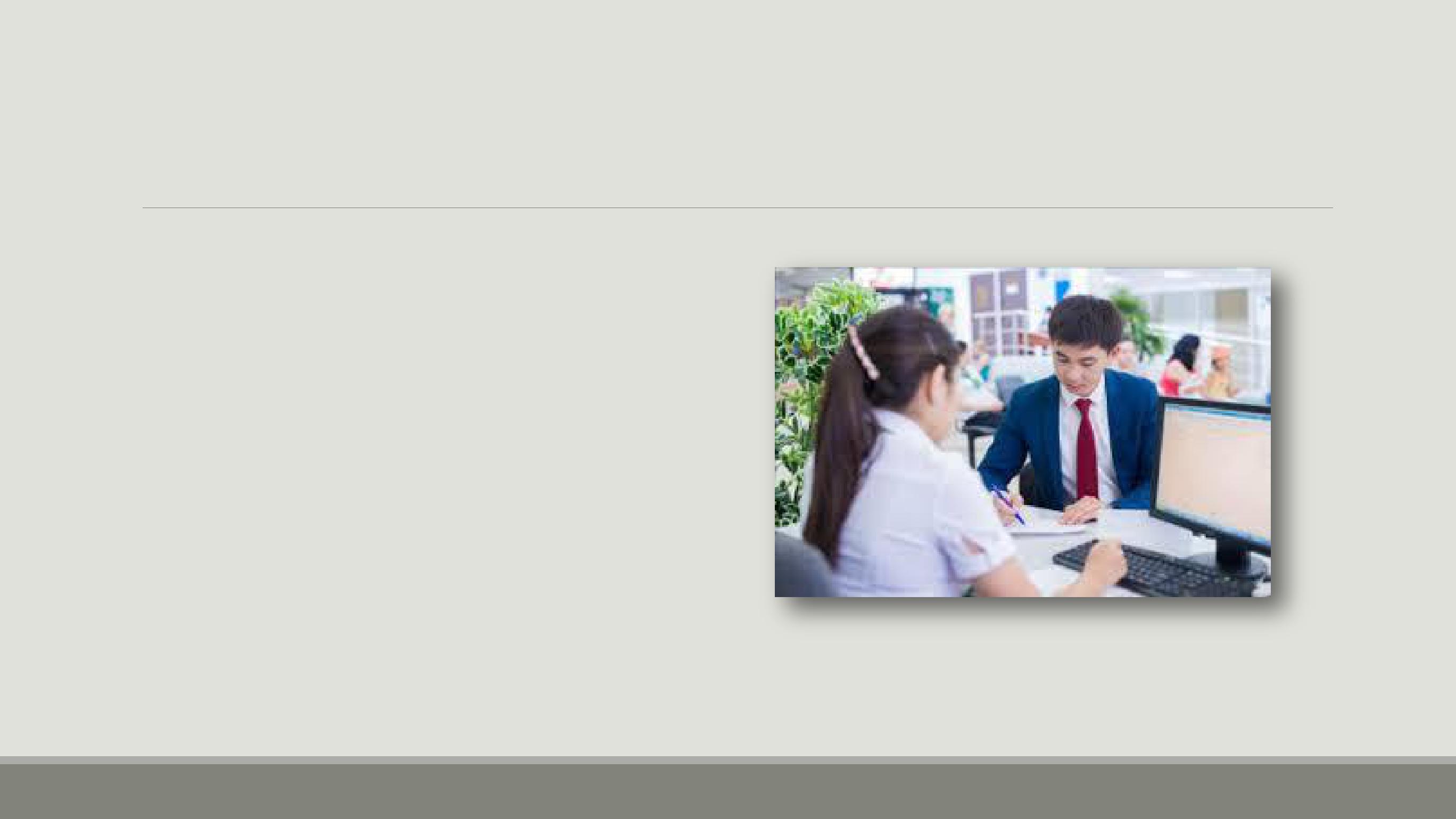 Процедуру подключения к Мобильному правительству проводят непосредственно сотрудники гос.корпорации «Правительства для граждан». Пользователю при себе необходимо иметь удостоверение личности, а также заполнить пользовательское соглашение.